Приложение 1.	ХОД СОРЕВНОВАТЕЛЬНОГО ЭТАПА КОНКУРСА№ Этап конкурсаДействия ведущегоДействия ведущегоДемонстрируемый слайдДействия участников1.Организационный момент – 5 мин.Приветственное слово к присутствующим;Объявление названия конкурса;Проверка готовности команд к работе (форма одежды, наличие нагрудных эмблем). Представление членов жюри и гостей конкурса.Приветственное слово к присутствующим;Объявление названия конкурса;Проверка готовности команд к работе (форма одежды, наличие нагрудных эмблем). Представление членов жюри и гостей конкурса.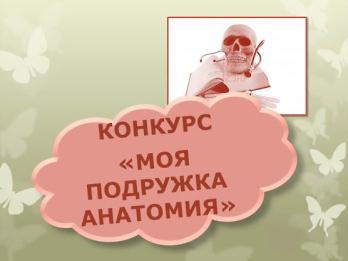 Усвоение информации2.Вступительное слово преподавателя, ведущего конкурс – 5 мин.Информирование участников о предстоящих этапах конкурса. Перечисление названий конкурсных заданий;Информирование о предстоящем командам сквозном задании – сбор паззла «Анатомия человека». Объявление критерия для выявления победителя: количество полученных элементов паззла и степень готовности собранного комплекта;Информирование участников о предстоящих этапах конкурса. Перечисление названий конкурсных заданий;Информирование о предстоящем командам сквозном задании – сбор паззла «Анатомия человека». Объявление критерия для выявления победителя: количество полученных элементов паззла и степень готовности собранного комплекта;Усвоение информации2.Вступительное слово преподавателя, ведущего конкурс – 5 мин.Информирование участников о предстоящих этапах конкурса. Перечисление названий конкурсных заданий;Информирование о предстоящем командам сквозном задании – сбор паззла «Анатомия человека». Объявление критерия для выявления победителя: количество полученных элементов паззла и степень готовности собранного комплекта;Информирование участников о предстоящих этапах конкурса. Перечисление названий конкурсных заданий;Информирование о предстоящем командам сквозном задании – сбор паззла «Анатомия человека». Объявление критерия для выявления победителя: количество полученных элементов паззла и степень готовности собранного комплекта;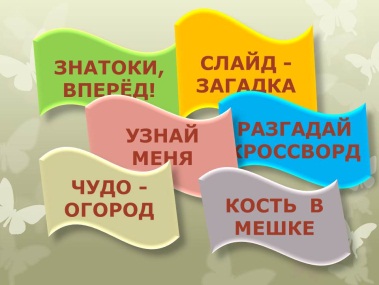 Усвоение информации2.Вступительное слово преподавателя, ведущего конкурс – 5 мин.Демонстрация слайда с иллюстрацией «Анатомия человека»;Выдача командам образца иллюстрации.Демонстрация слайда с иллюстрацией «Анатомия человека»;Выдача командам образца иллюстрации.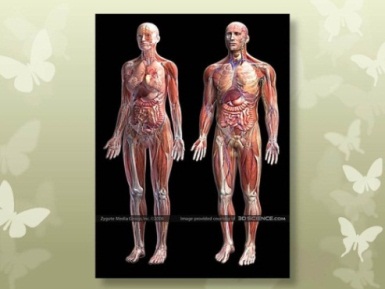 Усвоение информации3.Представление команд – 20 мин. (по 10 мин. для каждой).Приглашение команд для выступления;Информирование аудитории о критериях оценивания членами жюри представления команды;Объявление итогов этапа.Приглашение команд для выступления;Информирование аудитории о критериях оценивания членами жюри представления команды;Объявление итогов этапа.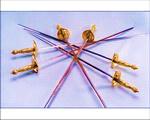 Команды озвучивают название, девиз, демонстрируют эмблему. Представляют домашнее задание. По итогам выступления получают элементы паззла и начинают сбор комплекта.4.Демонстрация видеоролика 2 мин.Объявление названия этапа;Обоснование выбора видеоролика для демонстрации.Объявление названия этапа;Обоснование выбора видеоролика для демонстрации.Демонстрируется видеоролик «Анимация по анатомии»Просмотр видеоролика.5.Выполнение конкурсных заданий – 70 мин.1.«Знатоки, вперёд!»;Объявление названия конкурсного задания; 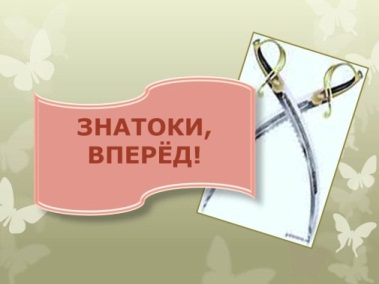 Усвоение информации.5.Выполнение конкурсных заданий – 70 мин.1.«Знатоки, вперёд!»;Перечисление привлечённых девяти разделов дисциплины «Анатомия и физиология человека»;Информирование участников о сути задания; 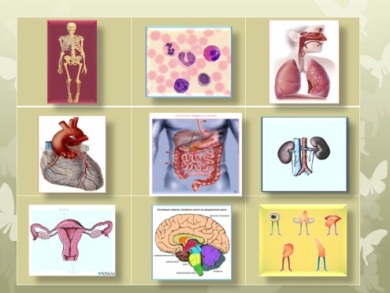 Усвоение информации.5.Выполнение конкурсных заданий – 70 мин.1.«Знатоки, вперёд!»;Предложение пяти комплектов вопросов для выбора одного из них;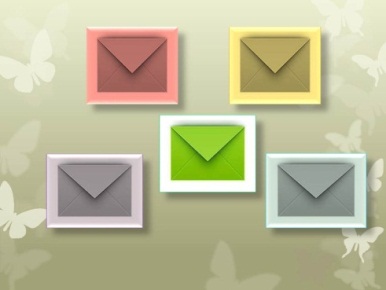 Выбирают один комплект из пяти предложенных.На основании жеребьёвки определяют очерёдность выполнения задания.5.Выполнение конкурсных заданий – 70 мин.1.«Знатоки, вперёд!»;Демонстрация каждой команде вопросов из выбранного комплекта в порядке установленной очерёдности.Демонстрация правильных ответов;Объявление итогов выполненного задания.Демонстрируются выбранные командами презентации«Знатоки, вперёд!»Коллективно обсуждают вопросы. Устно сообщают ответы.По итогам выполненного задания получают элементы паззла и продолжают сбор комплекта.5.Выполнение конкурсных заданий – 70 мин.2. «Слайд – загадка»Информирование участников о сути задания; Демонстрация в порядке очереди слайдов с изображением микроскопического строения органов.Объявление итогов выполненного задания.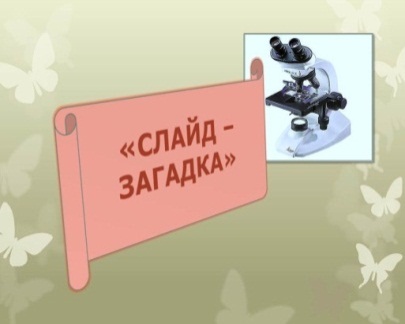 Коллективно обсуждают изображение на слайде. Устно сообщают ответы.По итогам выполненного задания получают элементы паззла и продолжают сбор комплекта.3. «Разгадай  кроссворд»Информирование участников о сути задания, объявление регламента;Выдача командам экземпляров кроссворда;Подведение итогов;Демонстрация слайда с правильными ответами. 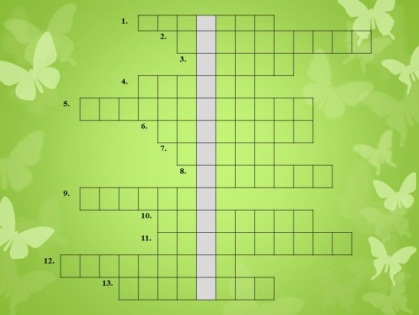 Коллективно решают кроссворд.Представляют работу в жюри.По итогам выполненного задания получают элементы и продолжают сбор комплекта.4. «Узнай меня»Информирование участников о сути задания; Демонстрация вопросов каждой команде;Демонстрация верных ответов;Объявление итогов выполненного задания.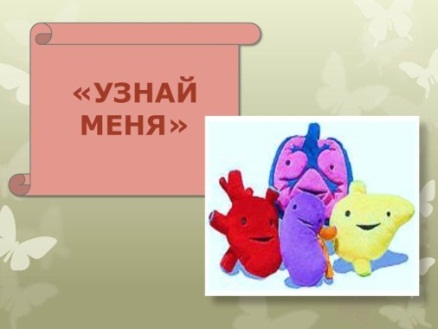 Коллективно обсуждают вопросы. Устно сообщают ответы.По итогам выполненного задания получают элементы и продолжают сбор комплекта.5.«Чудо-огород»Объявление названия конкурсного задания; Информирование участников о сути задания; Демонстрация верных ответов;Объявление итогов выполненного задания.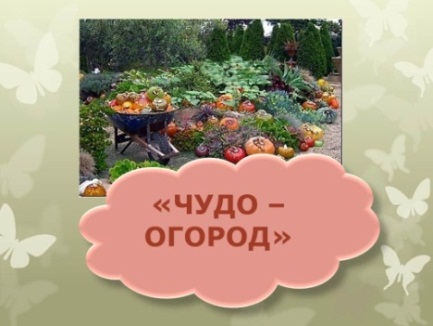 Коллективно письменно отвечают на задание.Выполненную работу представляют в жюри.По итогам выполненного задания получают элементы паззла и продолжают сборку комплекта.6. Конкурс капитанов «Кость в мешке»Информирование капитанов команд о сути задания; Приглашение капитанов поочерёдно на сцену для выполнения задания;Объявление итогов выполненного задания.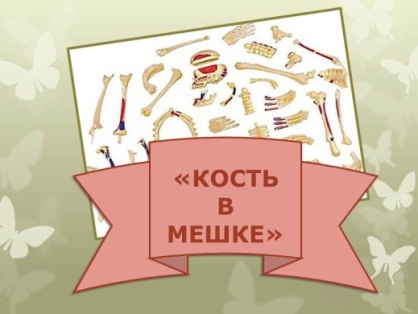 Капитаны команд поочерёдно на ощупь распознают кости скелета из предложенного комплекта.По итогам выполненного задания получают элементы. Команды продолжают сбор комплекта. 6.Подведение итогов конкурса.Награждение команд – 10 мин.Оглашение окончательных итогов – количество собранных элементов каждой командой;Приглашение представителей колледжа для награждения участников грамотами, главным и утешительным призами.Оглашение окончательных итогов – количество собранных элементов каждой командой;Приглашение представителей колледжа для награждения участников грамотами, главным и утешительным призами.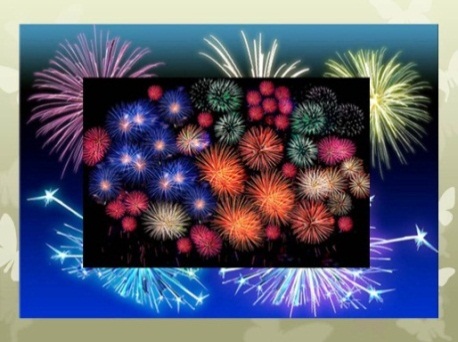 Команды демонстрируют собранные комплекты и получают награды.7.Заключительное слово ведущего. Выступления гостей конкурсаОбъявляет благодарность всем участникам и членам жюри за работу; Звучит фрагмент стихотворения «Анатомия – подружка верная!»Приглашает гостей конкурса для выступления.Объявляет благодарность всем участникам и членам жюри за работу; Звучит фрагмент стихотворения «Анатомия – подружка верная!»Приглашает гостей конкурса для выступления.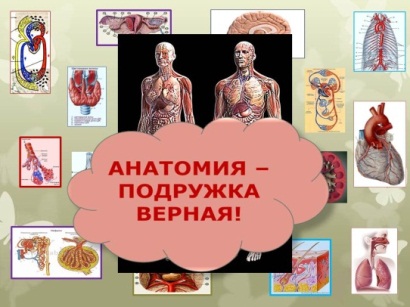 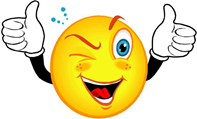 